Remote Learning                Year: 1               Week beginning: 15.11.21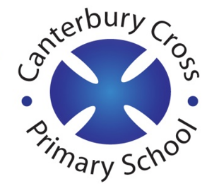 Email address to return completed work to: 1K remotelearning1k@cantcros.bham.sch.uk  1C  remotelearning1c@cantcros.bham.sch.uk  Day 1:Subject:Day 1:Literacy To listen to a story (thenational.academy) Day 1:MathsTo recognise the value of different coins (Part 1) (thenational.academy) Day 1:Foundation subjectHow have toys changed? (Part 1) (thenational.academy) Day 1:PE linkhttps://www.youtube.com/watch?v=udgOXaw4jbI Day 2:Subject:Day 2:Literacy To tell a story from memory (thenational.academy) Day 2:Maths To recognise the value of different coins (Part 2) (thenational.academy) Day 2:Foundation subjectHow have toys changed? (Part 2) (thenational.academy) Day 2:PE linkhttps://www.youtube.com/watch?v=Rz0go1pTda8 Day 3:Subject:Day 3:Literacy To describe a character (thenational.academy) Day 3:MathsTo recognise the value of different coins and notes (thenational.academy) Day 3:Foundation subject How can you measure rainfall? (thenational.academy) Day 3:PE linkhttps://www.youtube.com/watch?v=ox41Qxfn1kI Day 4:Subject:Day 4:LiteracyTo use coordinating conjunctions (thenational.academy) Day 4:Maths To compare different amounts of money (thenational.academy) Day 4:Foundation subject  https://classroom.thenational.academy/lessons/how-does-the-weather-change-across-the-seasons-ctj34d Day 4:PE linkhttps://www.youtube.com/watch?v=9-GvTXEoQfk Day 5:Subject:Day 5:Literacy To make inferences based on what is said or done (thenational.academy) Day 5:MathsTo use addition and subtraction in the context of money (thenational.academy) Day 5:Foundation subjectWhat is a structure? (thenational.academy) Day 5:PE linkhttps://www.youtube.com/watch?v=sHd2s_saYsQ 